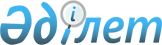 Аудандық мәслихаттың 2010 жылдың 23 желтоқсанындағы № С-35/2 "2011-2013 жылдарға арналған аудан бюджеті туралы" шешіміне өзгеріс енгізу туралы
					
			Күшін жойған
			
			
		
					Ақмола облысы Шортанды аудандық мәслихатының 2011 жылғы 19 қыркүйектегі № С-42/3 шешімі. Ақмола облысы Шортанды ауданының Әділет басқармасында 2011 жылғы 28 қыркүйекте № 1-18-139 тіркелді. Күші жойылды - Ақмола облысы Шортанды аудандық мәслихатының 2012 жылғы 12 сәуірдегі № С-4/14 шешімімен

      Ескерту. Күші жойылды - Ақмола облысы Шортанды аудандық мәслихатының 2012.04.12 № С-4/14 шешімімен      Қазақстан Республикасының 2008 жылғы 4 желтоқсандағы Бюджет кодексінің 106 бабының 3 тармағына, Қазақстан Республикасының 2001 жылғы 23 қаңтардағы «Қазақстан Республикасындағы жергілікті мемлекеттік басқару және өзін-өзі басқару туралы» Заңының 6 бабының 1 тармағының 1) тармақшасына сәйкес, аудандық мәслихат ШЕШІМ ЕТТІ:



      1. Шортанды аудандық мәслихаттың «2011-2013 жылдарға арналған аудан бюджеті туралы» 2010 жылдың 23 желтоқсанындағы № С-35/2 (нормативтік құқықтық актілерді мемлекеттік тіркеудің Тізілімінде № 1-18-124 тіркелген, 2011 жылдың 22 қаңтарында аудандық «Вести» газетінде және 2011 жылдың 22 қаңтарында «Өрлеу» газетінде жарияланған) шешіміне келесі өзгеріс енгізілсін:

      аудандық мәслихаттың «2011-2013 жылдарға арналған аудан бюджеті туралы» 2010 жылдың 23 желтоқсанындағы № С-35/2 шешімінің 1, 5 қосымшалары осы шешімнің 1, 2 қосымшаларына сәйкес жаңа редакцияда баяндалсын.



      2. Осы шешім Ақмола облысының Әділет департаментінде мемлекеттік тіркелген күннен бастап күшіне енеді және 2011 жылдың 1 қаңтарынан бастап қолданысқа енгізіледі.      Аудандық мәслихаттың

      сессия төрайымы                            А.Коровина      Аудандық мәслихаттың

      хатшысы                                    Г.Скирда      «КЕЛІСІЛДІ»:      Аудан әкімі                                С.Қамзебаев

Ақмола облысы Шортанды

аудандық мәслихатының

2011 жылғы 19 қыркүйектегі

№ С-42/3 шешіміне 1 қосымша 2011 жылға арналған аудан бюджеті

Ақмола облысы Шортанды

аудандық мәслихатының

2011 жылғы 19 қыркүйектегі

№ С-42/3 шешіміне 2 қосымша 2011 жылға арналған аудан бюджетінің қаладағы ауданның, аудандық маңызы бар қаланың, кенттің, ауылдың (селоның), ауылдық (селолық) округтің бюджеттік бағдарламаларыкестенің жалғасыкестенің жалғасы
					© 2012. Қазақстан Республикасы Әділет министрлігінің «Қазақстан Республикасының Заңнама және құқықтық ақпарат институты» ШЖҚ РМК
				Функционалдық топФункционалдық топФункционалдық топФункционалдық топФункционалдық топСомаСанатСанатСанатСанатСанатСомаФункционалдық топшаФункционалдық топшаФункционалдық топшаФункционалдық топшаФункционалдық топшаСомаСыныпСыныпСыныпСыныпСомаБюджеттік бағдарламалар әкімшісіБюджеттік бағдарламалар әкімшісіБюджеттік бағдарламалар әкімшісіБюджеттік бағдарламалар әкімшісіСомаСыныпшаСыныпшаСыныпшаСомаБағдарламаБағдарламаСомаI. Кiрiстер2037614,51Салықтық түсімдер42427901Табыс салығы170992Жеке табыс салығы1709903Әлеуметтiк салық2300001Әлеуметтік салық23000004Меншiкке салынатын салықтар1604871Мүлiкке салынатын салықтар1304613Жер салығы116214Көлiк құралдарына салынатын салық177215Бірыңғай жер салығы68405Тауарларға, жұмыстарға және қызметтерге салынатын iшкi салықтар150342Акциздер38773Табиғи және басқа ресурстарды пайдаланғаны үшiн түсетiн түсiмдер64504Кәсiпкерлiк және кәсiби қызметтi жүргiзгенi үшiн алынатын алымдар470708Заңдық мәнді іс-әрекеттерді жасағаны және (немесе) құжаттар бергені үшін оған уәкілеттігі бар мемлекеттік органдар немесе лауазымды адамдар алатын міндетті төлемдер16591Мемлекеттік баж16592Салықтық емес түсiмдер674501Мемлекеттік меншіктен түсетін кірістер2451Мемлекеттік кәсіпорындардың таза кірісі бөлігіндегі түсімдер15Мемлекет меншігіндегі мүлікті жалға беруден түсетін кірістер24403Мемлекеттік бюджеттен қаржыландырылатын мемлекеттік мекемелер ұйымдастыратын мемлекеттік сатып алуды өткізуден түсетін ақша түсімдері621Мемлекеттік бюджеттен қаржыландырылатын мемлекеттік мекемелер ұйымдастыратын мемлекеттік сатып алуды өткізуден түсетін ақша түсімдері6204Мемлекеттік бюджеттен қаржыландырылатын, сондай-ақ Қазақстан Республикасы Ұлттық Банкінің бюджетінен (шығыстар сметасынан) ұсталатын және қаржыландырылатын мемлекеттік мекемелер салатын айыппұлдар, өсімпұлдар, санкциялар, өндіріп алулар64381Мемлекеттік бюджеттен қаржыландырылатын, сондай-ақ Қазақстан Республикасы Ұлттық Банкінің бюджетінен (шығыстар сметасынан) ұсталатын және қаржыландырылатын мемлекеттік мекемелер салатын айыппұлдар, өсімпұлдар, санкциялар, өндіріп алулар, мұнай секторы ұйымдарынан түсімді есептемегенде64383Негізгі капиталды сатудан түсетін түсімдер3897603Жердi және материалдық емес активтердi сату389761Жерді сату389764Трансферттердің түсімдері1567614,502Мемлекеттiк басқарудың жоғары тұрған органдарынан түсетiн трансферттер1567614,52Облыстық бюджеттен түсетiн трансферттер1567614,5II. Шығындар2165560,201Жалпы сипаттағы мемлекеттiк қызметтер151695,11Мемлекеттiк басқарудың жалпы функцияларын орындайтын өкiлдi, атқарушы және басқа органдар134319112Аудан (облыстық маңызы бар қала) мәслихатының аппараты16618001Аудан (облыстық маңызы бар қала) мәслихатының қызметін қамтамасыз ету жөніндегі қызметтер13935003Мемлекеттік органдардың күрделі шығыстары2683122Аудан (облыстық маңызы бар қала) әкімінің аппараты38611001Аудан (облыстық маңызы бар қала) әкімінің қызметін қамтамасыз ету жөніндегі қызметтер33814003Мемлекеттік органдардың күрделі шығыстары4797123Қаладағы аудан, аудандық маңызы бар қала, кент, ауыл (село), ауылдық (селолық) округ әкімінің аппараты79090001Қаладағы аудан, аудандық маңызы бар қаланың, кент, ауыл (село), ауылдық (селолық) округ әкімінің қызметін қамтамасыз ету жөніндегі қызметтер790902Қаржылық қызмет1301,1459Ауданның (облыстық маңызы бар қаланың) экономика және қаржы бөлімі1301,1003Салық салу мақсатында мүлікті бағалауды жүргізу333,1004Біржолғы талондарды беру жөніндегі жұмысты және біржолғы талондарды іске асырудан сомаларды жинаудың толықтығын қамтамасыз етуді ұйымдастыру486011Коммуналдық меншікке түскен мүлікті есепке алу, сақтау, бағалау және сату4829Жалпы сипаттағы өзге де мемлекеттiк қызметтер16075459Ауданның (облыстық маңызы бар қаланың) экономика және қаржы бөлімі16075001Экономикалық саясатты, қалыптастыру мен дамыту, мемлекеттік жоспарлау ауданның (облыстық маңызы бар қаланың) бюджеттік атқару және коммуналдық меншігін басқару саласындағы мемлекеттік саясатты іске асыру жөніндегі қызметтер1607502Қорғаныс13831Әскери мұқтаждар1383122Аудан (облыстық маңызы бар қала) әкімінің аппараты1383005Жалпыға бірдей әскери міндетті атқару шеңберіндегі іс-шаралар138303Қоғамдық тәртіп, қауіпсіздік, құқықтық, сот, қылмыстық-атқару қызметі2001Құқық қорғау қызметi200458Ауданның (облыстық маңызы бар қаланың) тұрғын үй-коммуналдық шаруашылығы, жолаушылар көлігі және автомобиль жолдары бөлімі200021Елді мекендерде жол жүрісі қауіпсіздігін қамтамасыз ету20004Бiлiм беру13156281Мектепке дейiнгi тәрбие және оқыту196557464Ауданның (облыстық маңызы бар қаланың) білім беру бөлімі196557009Мектепке дейінгі тәрбие ұйымдарының қызметін қамтамасыз ету188784021Мектеп мұғалімдеріне және мектепке дейінгі ұйымдардың тәрбиешілеріне біліктілік санаты үшін қосымша ақы көлемін ұлғайту77732Бастауыш, негізгі орта және жалпы орта білім беру1089134464Ауданның (облыстық маңызы бар қаланың) білім беру бөлімі1089134003Жалпы білім беру1062786006Балаларға қосымша білім беру263489Бiлiм беру саласындағы өзге де қызметтер29937464Ауданның (облыстық маңызы бар қаланың) білім беру бөлімі25937001Жергілікті деңгейде білім беру саласындағы мемлекеттік саясатты іске асыру жөніндегі қызметтер4523005Ауданның (облыстық маңызы бар қаланың) мемлекеттік білім беру мекемелер үшін оқулықтар мен оқу-әдiстемелiк кешендерді сатып алу және жеткізу10830015Жетім баланы (жетім балаларды) және ата-аналарының қамқорынсыз қалған баланы (балаларды) күтіп-ұстауға асыраушыларына ай сайынғы ақшалай қаражат төлемдері10584467Ауданның (облыстық маңызы бар қаланың) құрылыс бөлімі4000037Білім беру объектілерін салу және реконструкциялау400006Әлеуметтiк көмек және әлеуметтiк қамсыздандыру624042Әлеуметтiк көмек48540123Қаладағы аудан, аудандық маңызы бар қала, кент, ауыл (село), ауылдық (селолық) округ әкімінің аппараты3863003Мұқтаж азаматтарға үйінде әлеуметтік көмек көрсету3863451Ауданның (облыстық маңызы бар қаланың) жұмыспен қамту және әлеуметтік бағдарламалар бөлімі44677002Еңбекпен қамту бағдарламасы12325004Ауылдық жерлерде тұратын денсаулық сақтау, білім беру, әлеуметтік қамтамасыз ету, мәдениет және спорт мамандарына отын сатып алуға Қазақстан Республикасының заңнамасына сәйкес әлеуметтік көмек көрсету4822005Мемлекеттік атаулы әлеуметтік көмек610007Жергілікті өкілетті органдардың шешімі бойынша мұқтаж азаматтардың жекелеген топтарына әлеуметтік көмек8504010Үйден тәрбиеленіп оқытылатын мүгедек балаларды материалдық қамтамасыз ету44001618 жасқа дейінгі балаларға мемлекеттік жәрдемақылар5842017Мүгедектерді оңалту жеке бағдарламасына сәйкес, мұқтаж мүгедектерді міндетті гигиеналық құралдарымен қамтамасыз етуге және ымдау тілі мамандарының, жеке көмекшілердің қызмет көрсету4943023Жұмыспен қамту орталықтарының қызметін қамтамасыз ету71919Әлеуметтiк көмек және әлеуметтiк қамтамасыз ету салаларындағы өзге де қызметтер13864451Ауданның (облыстық маңызы бар қаланың) жұмыспен қамту және әлеуметтік бағдарламалар бөлімі13864001Жергілікті деңгейде халық үшін әлеуметтік бағдарламаларды жұмыспен қамтуды қамтамасыз етуді іске асыру саласындағы мемлекеттік саясатты іске асыру жөніндегі қызметтер13599011Жәрдемақыларды және басқа да әлеуметтік төлемдерді есептеу, төлеу мен жеткізу бойынша қызметтерге ақы төлеу26507Тұрғын үй-коммуналдық шаруашылық201553,51Тұрғын үй шаруашылығы126744467Ауданның (облыстық маңызы бар қаланың) құрылыс бөлімі126744003Мемлекеттік коммуналдық тұрғын үй қорының тұрғын үй құрылысы және (немесе) сатып алу108494,1004Инженерлік коммуникациялық инфрақұрылымды дамыту, жайластыру және (немесе) сатып алу18249,92Коммуналдық шаруашылық54459,5123Қаладағы аудан, аудандық маңызы бар қала, кент, ауыл (село), ауылдық (селолық) округ әкімінің аппараты800014Елді мекендерді сумен жабдықтауды ұйымдастыру800458Ауданның (облыстық маңызы бар қаланың) тұрғын үй-коммуналдық шаруашылығы, жолаушылар көлігі және автомобиль жолдары бөлімі37359,5012Сумен жабдықтау және су бөлу жүйесінің қызмет етуі33801,5026Ауданның (облыстық маңызы бар қаланың) коммуналдық меншігіндегі жылу жүйелерін қолдануды ұйымдастыру700033Инженерлік коммуникациялық инфрақұрылымды дамыту, жайластыру және (немесе) сатып алу2858467Ауданның (облыстық маңызы бар қаланың) құрылыс бөлімі16300006Сумен жабдықтау жүйесін дамыту163003Елді-мекендерді көркейту20350123Қаладағы аудан, аудандық маңызы бар қала, кент, ауыл (село), ауылдық (селолық) округ әкімінің аппараты6850008Елді мекендерде көшелерді жарықтандыру3700009Елді мекендердің санитариясын қамтамасыз ету2300010Жерлеу орындарын күтіп-ұстау және туысы жоқ адамдарды жерлеу150011Елді мекендерді абаттандыру мен көгалдандыру700458Ауданның (облыстық маңызы бар қаланың) тұрғын үй-коммуналдық шаруашылығы, жолаушылар көлігі және автомобиль жолдары бөлімі13500015Елдi мекендердегі көшелердi жарықтандыру1350008Мәдениет, спорт, туризм және ақпараттық кеңістiк122534,41Мәдениет саласындағы қызмет68769,4455Ауданның (облыстық маңызы бар қаланың) мәдениет және тілдерді дамыту бөлімі68769,4003Мәдени-демалыс жұмысын қолдау68769,42Спорт3638465Ауданның (облыстық маңызы бар қаланың) дене шынықтыру және спорт бөлімі3638006Аудандық (облыстық маңызы бар қалалық) деңгейде спорттық жарыстар өткiзу1891007Әртүрлi спорт түрлерi бойынша аудан (облыстық маңызы бар қала) құрама командаларының мүшелерiн дайындау және олардың облыстық спорт жарыстарына қатысуы17473Ақпараттық кеңiстiк33289455Ауданның (облыстық маңызы бар қаланың) мәдениет және тілдерді дамыту бөлімі25438006Аудандық (қалалық) кiтапханалардың жұмыс iстеуi21979007Мемлекеттік тілді және Қазақстан халқының басқа да тілдерін дамыту3459456Ауданның (облыстық маңызы бар қаланың) ішкі саясат бөлімі7851002Газеттер мен журналдар арқылы мемлекеттік ақпараттық саясат жүргізу жөніндегі қызметтер78519Мәдениет, спорт, туризм және ақпараттық кеңiстiктi ұйымдастыру жөнiндегi өзге де қызметтер16838455Ауданның (облыстық маңызы бар қаланың) мәдениет және тілдерді дамыту бөлімі4673001Жергілікті деңгейде тілдерді және мәдениетті дамыту саласындағы мемлекеттік саясатты іске асыру жөніндегі қызметтер4673456Ауданның (облыстық маңызы бар қаланың) ішкі саясат бөлімі4949001Жергілікті деңгейде ақпарат, мемлекеттілікті нығайту және азаматтардың әлеуметтік сенімділігін қалыптастыру саласында мемлекеттік саясатты іске асыру жөніндегі қызметтер4521003Жастар саясаты саласындағы өңірлік бағдарламаларды iске асыру428465Ауданның (облыстық маңызы бар қаланың) дене шынықтыру және спорт бөлімі7216001Жергілікті деңгейде дене шынықтыру және спорт саласындағы мемлекеттік саясатты іске асыру жөніндегі қызметтер4736004Мемлекеттік органдардың күрделі шығыстары248010Ауыл, су, орман, балық шаруашылығы, ерекше қорғалатын табиғи аумақтар, қоршаған ортаны және жануарлар дүниесін қорғау, жер қатынастары261225,11Ауыл шаруашылығы20717,9459Ауданның (облыстық маңызы бар қаланың) экономика және қаржы бөлімі2957,9099Селолық елді мекендердің әлеуметтік сала мамандарын әлеуметтік қолдау шараларын іске асыру2957,9473Ауданның (облыстық маңызы бар қаланың) ветеринария бөлімі5298001Жергілікті деңгейде ветеринария саласындағы мемлекеттік саясатты іске асыру жөніндегі қызметтер4798007Қаңғыбас иттер мен мысықтарды аулауды және жоюды ұйымдастыру500477Ауданның (облыстық маңызы бар қаланың) ауыл шаруашылық және жер қатынастары бөлімі12462001Жергілікті деңгейде ауыл шаруашылығы және жер қатынастары саласындағы мемлекеттік саясатты іске асыру жөніндегі қызметтер (облыстық маңызы бар қаланың)124622Су шаруашылығы232640,2467Ауданның (облыстық маңызы бар қаланың) құрылыс бөлімі232640,2012Су шаруашылығының объектілерін дамыту232640,29Ауыл, су, орман, балық шаруашылығы және қоршаған ортаны қорғау мен жер қатынастары саласындағы өзге де қызметтер7867473Ауданның (облыстық маңызы бар қаланың) ветеринария бөлімі7867011Эпизоотияға қарсы іс-шаралар жүргізу786711Өнеркәсіп, сәулет, қала құрылысы және құрылыс қызметі88682Сәулет, қала құрылысы және құрылыс қызметі8868467Ауданның (облыстық маңызы бар қаланың) құрылыс бөлімі4725001Жергілікті деңгейде құрылыс саласындағы мемлекеттік саясатты іске асыру жөніндегі қызметтер4725468Ауданның (облыстық маңызы бар қаланың) сәулет және қала құрылысы бөлімі4143001Жергілікті деңгейде сәулет және қала құрылысы саласындағы мемлекеттік саясатты іске асыру жөніндегі қызметтер414312Көлiк және коммуникация172721Автомобиль көлiгi16500123Қаладағы аудан, аудандық маңызы бар қала, кент, ауыл (село), ауылдық (селолық) округ әкімінің аппараты4500013Аудандық маңызы бар қалаларда, кенттерде, ауылдарда (селоларда), ауылдық (селолық) округтерде автомобиль жолдарының жұмыс істеуін қамтамасыз ету4500458Ауданның (облыстық маңызы бар қаланың) тұрғын үй-коммуналдық шаруашылығы, жолаушылар көлігі және автомобиль жолдары бөлімі12000023Автомобиль жолдарының жұмыс істеуін қамтамасыз ету120009Көлiк және коммуникациялар саласындағы өзге де қызметтер772458Ауданның (облыстық маңызы бар қаланың) тұрғын үй-коммуналдық шаруашылығы, жолаушылар көлігі және автомобиль жолдары бөлімі772024Кентiшiлiк (қалаiшiлiк) және қала маңындағы ауданiшiлiк қоғамдық жолаушылар тасымалдарын ұйымдастыру77213Басқалар9068,93Кәсiпкерлiк қызметтi қолдау және бәсекелестікті қорғау3998469Ауданның (облыстық маңызы бар қаланың) кәсіпкерлік бөлімі3998001Жергілікті деңгейде кәсіпкерлік пен өнеркәсіпті дамыту саласындағы мемлекеттік саясатты іске асыру жөніндегі қызметтер39989Басқалар5070,9458Ауданның (облыстық маңызы бар қаланың) тұрғын үй-коммуналдық шаруашылығы, жолаушылар көлігі және автомобиль жолдары бөлімі4796,9001Жергілікті деңгейде тұрғын үй-коммуналдық шаруашылығы, жолаушылар көлігі және автомобиль жолдары саласындағы мемлекеттік саясатты іске асыру жөніндегі қызметтер4796,9459Ауданның (облыстық маңызы бар қаланың) экономика және қаржы бөлімі274012Ауданның (облыстық маңызы бар қаланың) жергілікті атқарушы органының резерві27415Трансферттер13728,21Трансферттер13728,2459Ауданның (облыстық маңызы бар қаланың) экономика және қаржы бөлімі13728,2006Пайдаланылмаған (толық пайдаланылмаған) нысаналы трансферттерді қайтару13123,2024Мемлекеттік органдардың функцияларын мемлекеттік басқарудың төмен тұрған деңгейлерінен жоғарғы деңгейлерге беруге байланысты жоғары тұрған бюджеттерге берілетін ағымдағы нысаналы трансферттер605IІІ. Таза бюджеттiк кредит беру24516Бюджеттік кредиттер2522810Ауыл, су, орман, балық шаруашылығы, ерекше қорғалатын табиғи аумақтар, қоршаған ортаны және жануарлар дүниесін қорғау, жер қатынастары252281Ауыл шаруашылығы25228459Ауданның (облыстық маңызы бар қаланың) экономика және қаржы бөлімі25228018Ауылдық елді мекендердің әлеуметтік саласының мамандарын әлеуметтік қолдау шараларын іске асыру үшін бюджеттік кредиттер252285Бюджеттік кредиттерді өтеу7121Бюджеттік кредиттерді өтеу7121Мемлекеттік бюджеттен берілген бюджеттік кредиттерді өтеу712ІV. Қаржы активтерiмен жасалатын операциялар бойынша сальдо3655Қаржы активтерін сатып алу365513Басқалар36559Басқалар3655459Ауданның (облыстық маңызы бар қаланың) экономика және қаржы бөлімі3655014Заңды тұлғалардың жарғылық капиталын қалыптастыру немесе ұлғайту3655V. Бюджет тапшылығы-156116,7VI. Бюджет тапшылығын қаржыландыру156116,7СанаттарСанаттарСанаттарСанаттарСанаттарСомаФункционалдық топФункционалдық топФункционалдық топФункционалдық топФункционалдық топСомаСыныпСыныпСыныпСыныпСомаФункционалдық топшаФункционалдық топшаФункционалдық топшаФункционалдық топшаФункционалдық топшаСомаСыныпшаСыныпшаСыныпшаСомаБюджеттік бағдарламалардың әкiмшiсiБюджеттік бағдарламалардың әкiмшiсiБюджеттік бағдарламалардың әкiмшiсiСомаБағдарламаБағдарламаСомаАтауларыАтауларыСома123456II. Шығындар9510301Жалпы сипаттағы мемлекеттiк қызметтер790901Мемлекеттiк басқарудың жалпы функцияларын орындайтын өкiлдi, атқарушы және басқа органдар79090123Қаладағы аудан, аудандық маңызы бар қала, кент, ауыл (село), ауылдық (селолық) округ әкімінің аппараты79090001Қаладағы аудан, аудандық маңызы бар қаланың, кент, ауыл (село), ауылдық (селолық) округ әкімінің қызметін қамтамасыз ету бойынша қызметтер7909006Әлеуметтiк көмек және әлеуметтiк қамсыздандыру38632Әлеуметтiк көмек3863123Қаладағы аудан, аудандық маңызы бар қала, кент, ауыл (село), ауылдық (селолық) округ әкімінің аппараты3863003Мұқтаж азаматтарға үйінде әлеуметтік көмек көрсету386307Тұрғын үй-коммуналдық шаруашылық76502Коммуналдық шаруашылық800123Қаладағы аудан, аудандық маңызы бар қала, кент, ауыл (село), ауылдық (селолық) округ әкімінің аппараты800014Елді мекендерді сумен жабдықтауды ұйымдастыру8003Елді-мекендерді көркейту6850123Қаладағы аудан, аудандық маңызы бар қала, кент, ауыл (село), ауылдық (селолық) округ әкімінің аппараты6850008Елді мекендерде көшелерді жарықтандыру3700009Елді мекендердің санитариясын қамтамасыз ету2300010Жерлеу орындарын күтіп-ұстау және туысы жоқ адамдарды жерлеу150011Елді мекендерді абаттандыру мен көгалдандыру70012Көлiк және коммуникация45001Автомобиль көлiгi4500123Қаладағы аудан, аудандық маңызы бар қала, кент, ауыл (село), ауылдық (селолық) округ әкімінің аппараты4500013Аудандық маңызы бар қалаларда, кенттерде, ауылдарда (селоларда), ауылдық (селолық) округтерде автомобиль жолдарының жұмыс істеуін қамтамасыз ету4500Шортанды кенті әкімінің аппаратыСомаНаучный кенті әкімінің аппаратыСомаЖолымбет кенті әкімінің аппаратыСомаПетровка селолық округі әкімінің аппаратыСомаАндреевка селолық округі әкімі

нің ап

паратыСомаНовоку

банка селолық округі әкімі

нің аппара

тыСома789101112169705092101616289582865751019346887545608953746313101934688754560895374631310193468875456089537463131019346887545608953746313102709990254621027099902546210270999025462102709990254625050204131700080000000800000008000000042502041317000425020413170003100104417000500100700000150000005000200000700200300200200200700200300200200200700200300200200200700200300200200200Новосе

ловка селолық округі әкімінің аппаратыСомаРаевка селолық округі әкімінің аппаратыСомаДамса селолық округі әкімінің аппаратыСомаБектау ауылдық округі әкімінің аппаратыСомаПригородный селолық округі әкімінің аппаратыСомаБозайғыр ауылдық округі әкімінің аппаратыСома131415161718500469531005171355204984147796645895163434866730447796645895163434866730447796645895163434866730447796645895163434866730422510805921384582251080592138458225108059213845822510805921384580090000179000000000000000000009000017900900001790000079009000010000000000000002002002002001900020020020020019000200200200200190002002002002001900